Plán prázdninovej činnosti CVČ                    2013/2014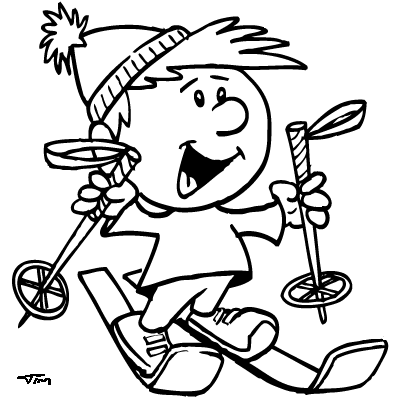 PLÁN  ČINNOSTI CVČ POČAS ZIMNÝCH PRÁZDNINSpracovala: Mgr. Anna Rutrichová,                         zást. riad. pre PČKošice 25.11.2013                                                                                   						                                                                                PaedDr. Alena Mocná                                                                                                                                                                   riaditeľka CVČ Dátum, časNázov podujatiaMiesto realizácieZodp. vychovávateľ21.12. 2013          9.00 – 12.00 hod.14.00 – 17.00 hod.RODINNÁ SOBOTACVČ, EP Popradská 86S.Mižurová, P.Kren        J. Šimková, M.Haberová21.12.20139.00 – 13.00 hod.Zima na vlnách jazeraCVČ, EP Kórejská 1A.Rodáková27.12.2013                   9.00 - 14.00 h.Vianočná „DISCOTRESKA“CVČ, Orgovánová 5J. Drábiková, J.Šimková, M.Haberová9.00 - 15.00 h.Otvorený klub posilňovaniaCVČ, Orgovánová 530.12. 2013        14.00 - 19.00 h.PrázdninovéPLANETÁRIUMCVČ, EP Popradská 86Ing. Peter Kaňuk14.00 - 19.00 h.Otvorený klub posilňovaniaCVČ, EP Popradská 8631.12. 20139:00 - 14:00 h.Silvestrovská diskotékaCVČ, Charkovská 1Mgr. N. Mikolajová,Ing. E. Jenčušová2.1. 2014        9.00 – 14.00 hod.Prázdninové turnajebowling, slovball, stolný tenis, hokej ...CVČ, EP Starozagorská 8,EP Popradská 86M.Kováčová2.1. 2014        8.00 – 14.00 hod.Prázdninové tvorivé a pohybové aktivity  CVČ, EP Popradská 86S.Mižurová, P.Kren2.1. 2014        14.00 - 19.00 h.PrázdninovéPLANETÁRIUMCVČ, EP Popradská 86Ing. Peter Kaňuk8.00 - 19.00 h.Otvorený klub posilňovaniaCVČ, EP Popradská 863.1. 2014        8.00 – 14.00 hod.Prázdninové prírodovedné a pohybové aktivityCVČ, EP Popradská 86Bc. D.Lukčová, J.Kudernáč3.1. 2014        9.00 – 15.00 hod.ZIMA v ZOOCVČ, Orgovánová 5Drábiková, Šimková, Haberová3.1. 2014        9.00 – 15.00Zimné potulky „Po stopách Yetiho“ KVP, Bankov, KavečanyM. Kováčová 4.1. 2014          9.00 – 12.00 hod.14.00 – 17.00 hod.RODINNÁ SOBOTACVČ, EP Popradská 86Bröstlová, Kováčová, MatiášPlachetková, Rodáková, Kren7.1.2014                   9.00 - 14.00 h.Stolnotenisová liga žiakov  VI. ročníkCVČ, EP Popradská 86Andrea Tilková7.1.2014                   8.00 - 19.00 h.Otvorený klub posilňovaniaCVČ, EP Popradská 867.1.2014                   8.00 - 16.00 h.Prázdninový stacionár – rôznorodé aktivityCVČ, Orgovánová 5S.Mižurová, P.Kren7.1. 2014        14.00 - 19.00 h.PrázdninovéPLANETÁRIUM, pozorovanieCVČ, EP Popradská 86Ing. Peter Kaňuk